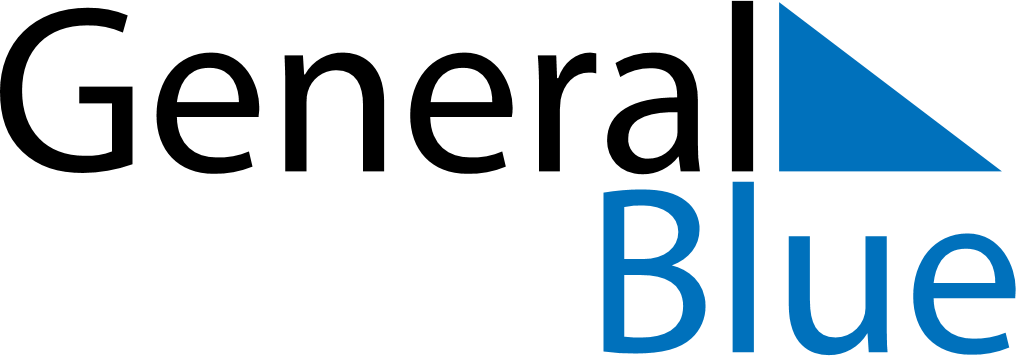 Weekly Meal Tracker January 20, 2019 - January 26, 2019Weekly Meal Tracker January 20, 2019 - January 26, 2019Weekly Meal Tracker January 20, 2019 - January 26, 2019Weekly Meal Tracker January 20, 2019 - January 26, 2019Weekly Meal Tracker January 20, 2019 - January 26, 2019Weekly Meal Tracker January 20, 2019 - January 26, 2019SundayJan 20MondayJan 21MondayJan 21TuesdayJan 22WednesdayJan 23ThursdayJan 24FridayJan 25SaturdayJan 26BreakfastLunchDinner